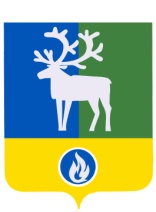 СЕЛЬСКОЕ ПОСЕЛЕНИЕ ПОЛНОВАТБЕЛОЯРСКИЙ РАЙОНХАНТЫ-МАНСИЙСКИЙ АВТОНОМНЫЙ ОКРУГ – ЮГРААДМИНИСТРАЦИЯ СЕЛЬСКОГО ПОСЕЛЕНИЯ ПОЛНОВАТПОСТАНОВЛЕНИЕот  10 декабря  2018 года                                                                                                      № 158Об обеспечении исполнения наказания в  виде  обязательных работ на территории сельского поселения Полноват	В соответствии с пунктом 2 статьи 32.13 Кодекса Российской Федерации об административных правонарушениях, пунктом 1 статьи 109.2 Федерального закона от       2 октября 2007 года № 229-ФЗ «Об исполнительном производстве»,   п о с т а н о в л я ю:	1. Утвердить перечень предприятий и учреждений, предоставляющих рабочие места для обеспечения исполнения наказаний в виде обязательных работ на территории сельского поселения Полноват согласно приложению 1 к настоящему постановлению.	2. Утвердить перечень видов работ для обеспечения исполнения наказания в виде   обязательных работ на территории сельского поселения Полноват  согласно приложению 2 к настоящему постановлению.3. Опубликовать настоящее постановление в бюллетене «Официальный вестник сельского поселения Полноват».4. Настоящее постановление вступает в силу после его официального опубликования.5. Контроль за выполнением постановления возложить на заведующего сектором организационной деятельности администрации сельского поселения Полноват          Кузнецову М.Н.Глава сельского поселения Полноват                                                                      Л.А.МакееваПриложение 1к постановлению администрациисельского поселения Полноватот 10 декабря 2018 года № 158ПЕРЕЧЕНЬпредприятий и учреждений, предоставляющих рабочие места для обеспечения исполнения наказаний в виде обязательных работ на территории сельского поселения  Полноват1. Администрация сельского поселения Полноват, муниципальное казенное учреждение.                                                             ____________Приложение 2к постановлению администрациисельского поселения Полноватот 10 декабря 2018 года № 158ПЕРЕЧЕНЬвидов работ для обеспечения исполнения наказания в виде  обязательных работ на территории сельского поселения Полноват1. Уборка улиц и лесопарковых зон сельского поселения Полноват.2. Озеленение и благоустройство территории сельского поселения Полноват. 3. Разгрузочно-погрузочные работы.4. Неквалифицированные малярные работы.5. Уборка помещений.                                                             ____________